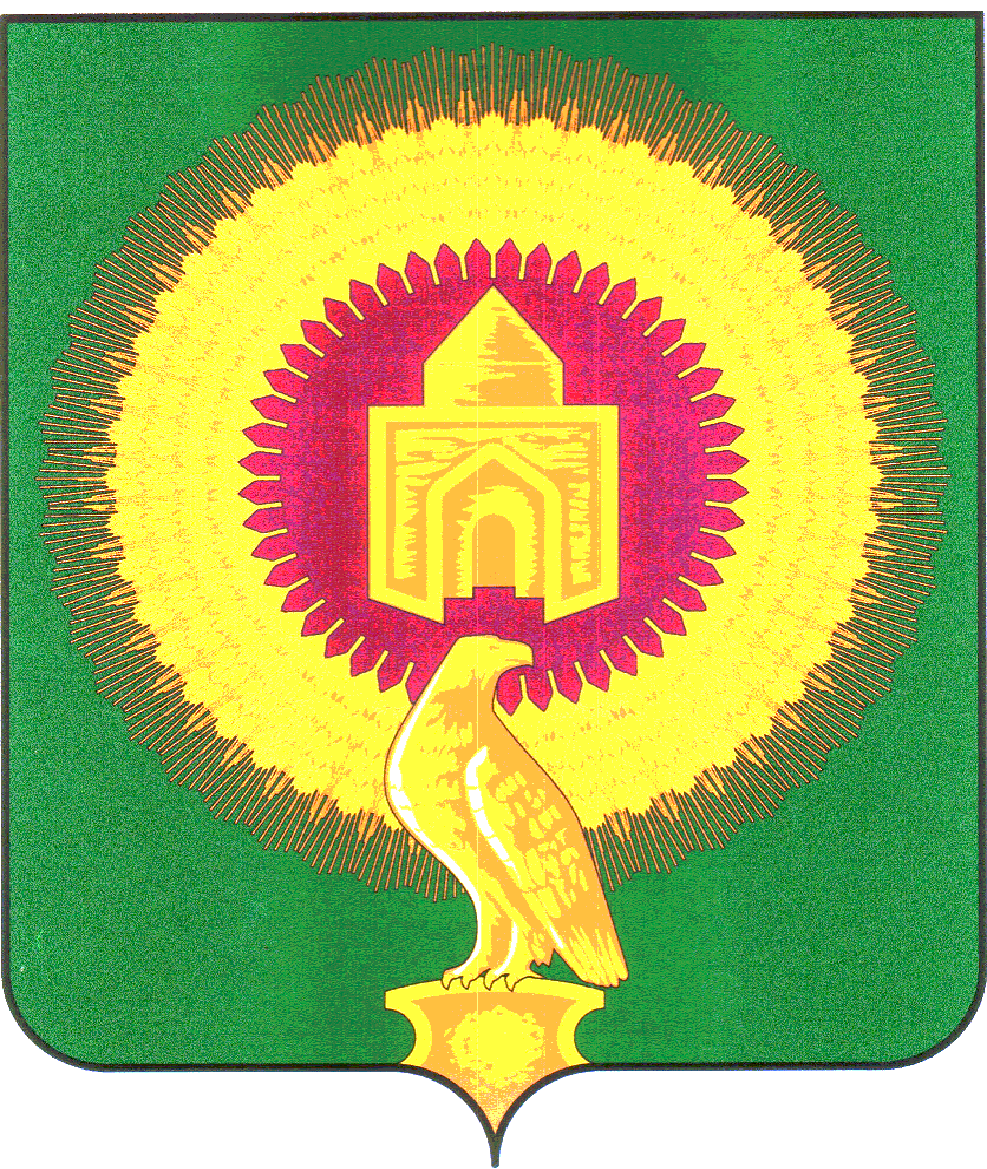 От  18. 06. 2013 г. №  499   Об утверждении Правил определенияграниц прилегающих к некоторыморганизациям и объектам территорий,на которых не допускается  розничнаяпродажа алкогольной продукции на территории Варненскогомуниципального района       Во  исполнение  Постановления Правительства РФ  от 27 декабря 2012г. № 1425 « Об определении органами  государственной власти субъектов Российской Федерации  мест массового скопления граждан и мест  нахождения источников повышенной опасности, в которых не допускается розничная продажа алкогольной продукции, а также  определении  границ, прилегающих к некоторым организациям и объектам территорий, на которых не допускается  розничная продажа алкогольной продукции» и  в целях  определения  границ прилегающих к некоторым организациям и объектам территорий, на которых не допускается  розничная продажа алкогольной продукции:ПОСТАНОВЛЯЕТ:      1. Утвердить Правила определения  границ, прилегающих к некоторым организациям и объектам территорий, на которых не допускается  розничная продажа алкогольной продукции  (приложение № 1).      2.  Настоящее постановление разместить на официальном сайте администрации Варненского муниципального района.    3. Контроль за исполнением   настоящего постановления возложить на первого заместителя  Главы Варненского муниципального района Завалищина  Г.С.Глава Варненского  муниципального района Челябинской    области                                             С.В.Маклаков                  Приложение № 1  к постановлению администрации                                                                    Варненского муниципального района                                                                    №  499   от   18.06.2013г.ПРАВИЛАопределения границ прилегающих к некоторым организациям и объектам территорий, на которых не допускается розничная продажа алкогольной продукции на территории Варненского муниципального района.1.       Настоящие Правила устанавливают порядок определения границ прилегающих к некоторым организациям и объектам территорий, на которых не допускается розничная продажа алкогольной продукции.2.       Розничная продажа алкогольной продукции не допускается на территориях, прилегающих:а) к детским, образовательным, медицинским организациям и объектам спорта;б) к оптовым и розничным рынкам, вокзалам, аэропортам   и иным местам  массового скопления граждан и местам нахождения источников повышенной опасности, определенным органами государственной власти субъектов Российской Федерации;в) к объектам военного значения;3. В настоящих правилах используются  следующие понятия:а) «детские организации» - организации, осуществляющие деятельность по дошкольному и начальному общему образованию (по Общероссийскому классификатору видов экономической деятельности код 80.1, кроме кода 80.10.3);б)  «обособленная территория» - территория, границы которой обозначены ограждением (объектами искусственного происхождения, прилегающая к зданию (строению, сооружению), в  котором  расположены организации и    (или) объекты, указанные в пункте 2 настоящих Правил;в) «образовательные организации» - организации, определенные в соответствии с Законом Российской Федерации «Об  образовании» и имеющие лицензию на осуществление образовательной деятельности;г) «стационарный торговый объект» - торговый объект, представляющий собой здание или часть  здания, строения или часть строения, прочно связанные фундаментом такого здания, строения с землей  и присоединенные к сетям инженерно-технического обеспечения, в котором осуществляется розничная продажа алкогольной продукции.4. Территория, прилегающая к организациям и объектам, указанным в пункте 2 настоящих Правил (далее - прилегающая территория), включает обособленную территорию (при наличии  таковой), а также  территорию, определяемую с учетом конкретных  особенностей  местности и застройки, примыкающую к границам  обособленной территории либо непосредственно к зданию (строению, сооружению),  в котором  расположены организации и   (или) объекты, указанные в пункте 2 настоящих Правил.5. Прилегающая территория определяется  по прямой линии путем установления расстояния в метрах от границ (ограждений) земельных участков, предоставленных в установленном законодательством порядке для мест, указанных в пункте 2 настоящих Правил, до ближайшей точки периметра объекта торговли, объекта общественного питания на территории которого осуществляется или планируется осуществление розничной  продажи алкогольной продукции:на территории Варненского муниципального района:- расстояния  от детских организаций - не менее 35 метров, но не более 45,5 метров;-  расстояния от образовательных организаций - не менее 35 метров, но не более 45,5 метров;- расстояния от медицинских организаций - не менее 35 метров, но не более 45,5метров;- расстояния от объектов спорта - не менее 35 метров, но не более 45,5 метров;- расстояния от оптовых и розничных рынков - не менее 35 метров, но не более 45,5метров;- расстояния от вокзалов и аэропортов - не менее 35 метров, но не более 45,5метров;- расстояния от мест нахождения источников повышенной опасности  - не менее 35 метров, но не более 45,5 метров;- расстояния от мест  массового скопления граждан и мест нахождения источников повышенной опасности, определенного органами государственной власти субъектов Российской Федерации - не менее 35метров, но не более 45,5 метров;- расстояния  от объектов военного назначения - не менее 35 метров, но не более 45,5 метров.6. Расстояния, указанные в пункте 5 настоящих Правил определялись с учетом особенностей застройки территории района, обеспеченности населения объектами торговли.7. При определении прилегающих территорий  администрация Варненского  муниципального района  руководствовалась:- сводом правил по строительству и проектированию;- данными кадастрового учета;- дислокацией торговой сети.АДМИНИСТРАЦИЯВАРНЕНСКОГО МУНИЦИПАЛЬНОГО РАЙОНАЧЕЛЯБИНСКОЙ ОБЛАСТИПОСТАНОВЛЕНИЕ